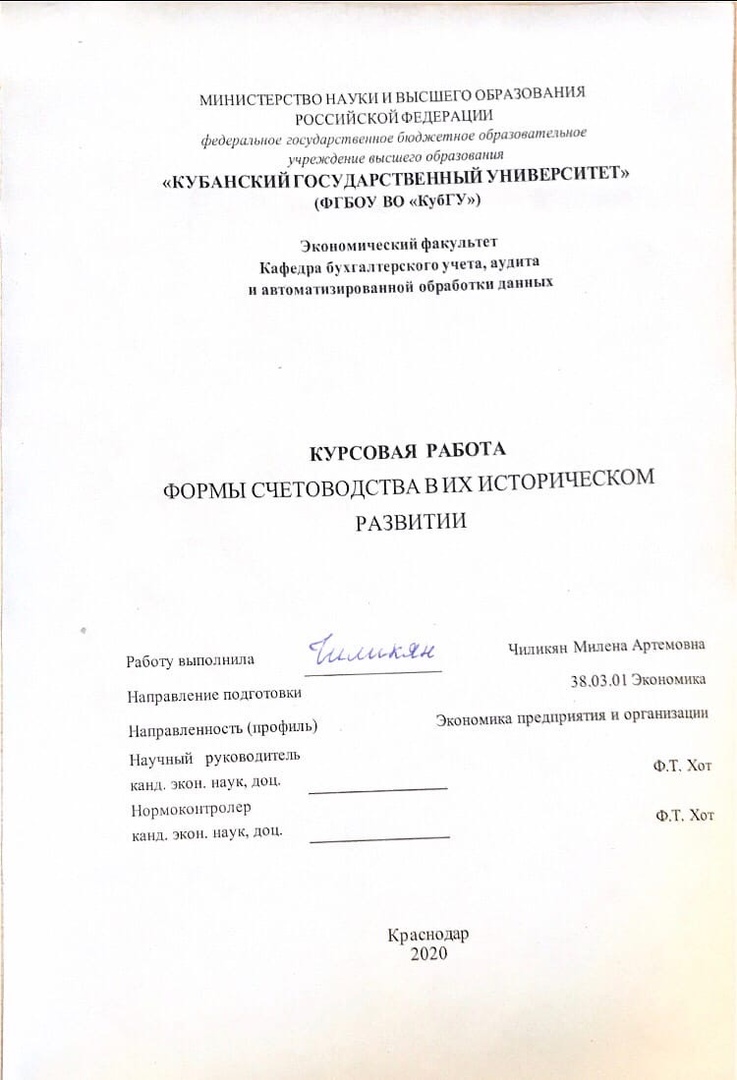 ВведениеПотребность в изучении вопроса истории возникновения и развития бухгалтерии в России и мире очевидна для современного бухгалтера. Специалист, имеющий представление об опыте своих предшественников, менее уязвим с точки зрения допущения ошибки в своей работе. Логика проста: квалифицированный специалист не будет изобретать велосипед в своей повседневной рутинной работе, и не будет совершать технологические ошибки, поскольку понимает сам принцип работы всей системы бухгалтерского учета.Само понятие история бухгалтерского учета — дисциплина, наука, занимающаяся изучением бухгалтерии с ретроспективной точки зрения, не может дать определенного ответа на ряд вопросов. К примеру: датой зарождения бухгалтерского учета, как такого, можно назвать и начало двадцатого века, то есть сто лет назад, во времена, когда появились самые первые теоретические конструкции бухгалтерского учета, и шестьсот лет назад, эпоху позднего средневековья — времена Луки Пачоли за его труды и осмысления потребности учета в хозяйстве, или шесть тысяч лет назад, исторические времена с появлением наскальных рисунков первого разумного человека — все эти ответы будут технически верны.Но все эти три ответа многогранно трактуют понятие бухгалтерского учета: в доисторические времена появление наскальных рисунков предопределило практическую необходимость в хозяйственном учете, даже на таком примитивном уровне — зарождение счетоводства. Пол тысячелетия назад счетоводство стало предметом живой дискуссии просвещенных людей своего времени, а в начале двадцатого столетия счетоведение, как самостоятельная наука, обособилась от прочих областей и стала выражать понимание учета в хозяйстве. Таким образом двадцатый век стал естественным рубежом на пути от счетоводства к счетоведению, отныне же эти два понятия сосуществуют независимо друг от друга. Из этого тезиса следуют и следующее: бухгалтерский учет качественно разносторонен, наука получила и внутренние и внешние причины развития. Внешние причины развития формируются под воздействием окружающего мира. Имеется в виду, что счетоводство — есть неотъемлемая часть любой сферы человеческой деятельности: в строительном бизнесе необходимо рассчитать затраты на строительные материалы, в IT-сфере — рассчитать затраты на оплату труда и так далее. Внутренние причины развития — есть логика развития науки в целом, как части всего научного мира. Поэтому при изучении истории бухгалтерского учета следует учитывать две стороны — и внешнюю и внутреннюю причину развития. Вышеперечисленные аспекты определяют актуальность выбранной темы. Основной целью изучения данной работы является рассмотрение формы счетоводства в историческом развитии.Для достижения поставленной цели решались ряд определенных задач:— рассмотреть теоретические основы счетоводства;— изучить эволюцию формы счетоводства;— раскрыть современное положение и перспективы развития форм счетоводства.В качестве объекта исследования обозначены формы счетоводства в их историческом развитии.Предмет изучения в данной курсовой работе заключается в характеристике различных форм счетоводства и их эволюции. Теоретической и методической основой послужили труды экономистов по вопросам анализа форм счетоводства, учебная и методическая литература, научные статьи, инструктивные и нормативные материалы.В ходе выполнения работы применялись следующие методы экономического анализа: монографический, аналитического выравнивания.Работа состоит из введения, двух глав, заключения и списка литературы.1 Теоретические основы форм счетоводства1.1 Понятие о формах счетоводстваСовокупность учетных регистров, связанных между собой определенным способом — есть форма счетоводства.Таким образом носители информации в определенной форме, принятые в учете в соответствии с определенной группировкой — есть учетные регистры. Под учетными регистрами принято понимать бланки для регистрации ФХЖ — фактов хозяйственной жизни.Рисунок 1.1 — Классификация учетных регистровНа рисунке 1.1 предложена классификация учетных регистров. Рассмотрим их характеристики более подробно:— Хронологические регистры хозяйственных операций отражаются в учете по мере их появления. Старые итальянские формы счетоводства (Л. Пачоли, 1494 г.) и новые итальянские формы счетоводства (Ф. Гаратти 1688 г.) могут послужить в качестве примера хронлогических регистров.— Систематические регистры хозяйственных операций отражаются по объектам учета в группированном виде. Основные французские регистры (М. де ла Порт, 1685 г.) и бельгийские регистры (М. Баттайлль 1804 г.) могут послужить в качестве примера форм счетоводства.— Комбинированные регистры хозяйственных операций отражают синтез методов систематических и хронологических регистров. В качестве примера может послужить главная книга американской школы в современном виде, где каждая ФХЖ отражается по мере их осуществления.— Синхронистические регистры хозяйственных операций отражаются в таблице с единой графой, где операции по кредиту и дебиту разных счетов формируются по методу синхронной записи.Форма, в которой построены графы для отражения хозяйственных операций по дебету с левой стороны и по кредиту с другой — есть синхронная запись. Данный вид записи применяется в различных формах счетоводства, в том числе и в журнально-ордерной (И. С. Резниченко, 1952 г.), интегральной (Ж. Б. Дюмарше, 1914 г.), хотя изначально данный вид записи был популярно описан в трудах П. И. Рейнбота (1875 г.) и К. И. Арнольда (1823 г.).Классификация форм счетоводства в историографии.1) Итальянская форма — венецианская(старая). Данная форма подробно впервые описана в трудах Л. Пачоли в период позднего средневековья в 1494 г. Итальянская форма (старая) строилась на основе трех составляющих: главная книга, журнал и мемориал. Каждый из этих документов закрывал ряд задач:— главная книга играла роль систематического регистра;— журнал служил для учета ФХЖ в хронологическом порядке;— мемориал был в системе бухгалтерского учета в качестве памятного регистра и играл роль первичных документов.Таким образом сам мемориал был регистром бухгалтерского учета, не содержавший в себе бухгалтерские проводки, но регулировал записи сплошным порядком. То есть запись в мемориале отражала информацию об объекте учета, суммах, месте и времени проведения ФХЖ. Далее все содержимое мемориала копировалось в последовательном порядке в журнал, где кроме прочей всей информации об объекте учета добавлялась корреспонденция счетов. Хотя в то время счета в виде кодировки еще не применялись на практике, здесь в данном контексте имеется в виду лишь названия самих счетов. Затем вся учетная информация прямиком из журнала переносилась в главную книгу для реализации метода двойной записи — ведь вся учетная информация в журнале фиксировалась лишь единожды, а в главной книге на разных листах — счетах два раза.Важной особенностью того времени являлась нерегулируемость порядка формирования баланса, другими словами купец составлял баланс к той дате, которой ему нужно было или по случаю завершения главной книги и переходу к новой. Таким образом, необходимость переноса остатков в новую главную книгу обуславливала потребность формирования баланса и так как единой иерархии счетов в бухгалтерской системе не существовало, баланс формировался из большого множества однородных счетов, что сказывалось на точность и эффективность конечного результата.2) Итальянская форма (новая). Данная форма была впервые описана в трудах Франческо Гаратти — современником Л.Пачоли в 1688 г. Важным дополнением стало наличие ОСВ (оборотно-сальдовой ведомости), что стало причиной разделения итальянской школы на новую и старую. Помимо всего прочего в новоитальянской форме главная книга содержала только синтетические счета. Данная форма имела большую популярность в свое время и потому без особых изменений существует и в наши дни. Секрет популярности данной формы кроется и потому, что форма оказалась легка для адаптации для компьютерного учета. Таким образом труды Франческо Гаратти позднего средневековья сформировали облик современного американского бухгалтерского учета.3) Французская форма — первая из разработанных форм, предусматривающая разделение труда для сотрудников, непосредственно занятых учетом. Первые упоминания о французской форме относятся к трудам Матье де ла Порта и датируются 1865 г. По его мнению, журнал учета ФХЖ необходимо разделить на ряд регистров, где каждый рассчитан на ведение учета определенной группы основных операций. Прочие же операции по мнению Матье де ла Порта необходимо в хронологическом порядке отразить в общем журнале и далее перенести в главную книгу. Важно отметить, что французская форма, состояла из отдельных строк и колонок таким образом, что на пересечении строк и столбцов фиксировались итоговые значения по проводкам. Поскольку суммы не приходилось повторять множество раз, данная форма позволяла значительно сократить фронт учетных работ. На основе французской формы уже в веке двадцатом зародилась журнально-ордерная и получила большой успех в странах социалистического лагеря.4) Американская форма. Первые упоминания об американской форме датируются 1795 г. и доподлинно неизвестно кому принадлежит авторство данной формы: или Эдмонду Дегранжу или Людовику Флори. Одно известно — широкую популярность данная форма получила только благодаря Эдмонду Дегранжу в начале девятнадцатого столетия во всей северной Америке. Отличительной особенностью американской формы является синтез комбинированного регистра и хронологического.5) Немецкая форма. Данная форма была впервые упомянута в трудах Фридриха Гельвигом и первые упоминания датируются 1776 г. Именно в камеральной бухгалтерии зародилась немецкая форма и поэтому, согласно этой форме, все итоговые записи по каждому счету отражались в главной книге. Таким образом немецкая форма стала первой формой в истории развития бухгалтерской мысли, когда главная книга стала отражать итоговые суммы за весь отчетный период, а не каждую отдельную операцию. С точки зрения достоверности передачи учетной информации и эффективности ее сохранения немецкая мысль в общем смысле развития бухгалтерского дела сделала существенный шаг вперед. Данный метод оказался одним из самых успешных своего времени, а доказательством вышесказанного тезиса является разработка журнально-ордерной формы два столетия спустя, вобравшая в себя лучшее из немецкой формы. 6) Бельгийская (четырехжурнальная) форма. Разновидность французской формы. Ее описал М. Баттайлль в 1804 г. Эта форма, кроме главной книги, предполагала четыре основных регистра: книга покупок, книга продаж, кассовая книга, регистр учета финансовых результатов. Правила учета операций аналогичны правилам учета по французской форме.7) Интегральная форма. Ее создал Жан Батист Дюмарше в 1914 г. Эта форма предполагает по два регистра (журнала) на каждый счет: один для дебетового разложения (по кредиту разных счетов), другой — для кредитового разложения (по дебету разных счетов). Идея интегральной формы в дальнейшем оказала значительное влияние на создание журнально-ордерной формы.8) Форма «Журнал-Главная». Книга под названием «Журнал-Главная» по своему функциональному назначению соответствует названию: она одновременно является и хронологическим журналом для последовательных записей совершаемых операций, и главной книгой, где подсчитываются обороты и остатки по всем синтетическим счетам на конец месяца для составления баланса. Однако при большом количестве первичных документов приходится также использовать регистры мемориальной формы: накопительные (группировочные) ведомости и мемориальные ордера. В таком случае запись в Журнал-Главную попадает не непосредственно с первичного документа, а из мемориального ордера. Итоги по графам составляют обороты по дебету и кредиту каждого счета. Конечное сальдо выводится с учетом начального сальдо, записанного по каждому счету на этой же странице. Далее составляется оборотный баланс и сальдовый.Преимущество формы «Журнал-Главная» в ее компактности, а недостаток в том, что в отличие, например, от журнально-ордерной формы, где каждая сумма проводится один раз, в Журнале-Главной приходится записывать каждую сумму даже не два, а три раза: по дебету одного счета, по кредиту другого и еще один раз — в итоговой графе. Поэтому данная форма в наше время применима только на небольших предприятиях с незначительным количеством проводимых операций.9) Мемориально-ордерная (мемориальная) форма. Эта форма возникла в 1928—1930 гг. в СССР. Предполагает такую последовательность:На основе первичных документов составляются накопительные и группировочные ведомости. Итоговые данные накопительных (группировочных) регистров записываются в мемориальные ордеры по схеме: содержание записи, проводка, дата составления, сумма.Данные мемориальных ордеров в хронологическом порядке записываются в регистрационный журнал — журнал учета хозяйственных операций (ЖХО), из ЖХО данные переносятся в Главную книгу. Учетные регистры мемориальной формы счетоводства: карточки, накопительные и группировочные ведомости, мемориальные ордеры, регистрационный хозяйственный журнал (ЖХО), главная книга, оборотная ведомость, бухгалтерский баланс.Преимущество мемориальной формы в ее простоте, недостаток — в громоздкости записей и перегруженности множеством регистров. Поэтому сфера применения мемориально-ордерной формы столь же ограничена, как и сфера применения формы «Журнал-Главная».10) Журнально-ордерная форма. В основе построения этой формы лежит принцип: «один журнал — один счет». Однако некоторые журналы предназначены для отражения кредитовых оборотов некоторой группы счетов. Сумма по журнальной проводке записывается однажды, в клетку, где пересекается строка и графа. Аналитическими регистрами являются ведомости. Журналы-ордеры заполняются по кредитовому признаку, главная книга — по дебету счетов, а каждая ведомость — и по дебету, и по кредиту счета. В главной книге обороты по кредиту каждого счета показываются общей суммой. Сальдо счетов в главной книге выводятся помесячно, а обороты, — за квартал, полугодие, девять месяцев, год, — последовательно суммируются. Записи, как в журналах, так и в главной книге, группируются в разрезе показателей отчетности.Журнально-ордерная форма счетоводства незаменима в условиях ведения ручного учета на больших предприятиях, где огромное количество операций совершается ежедневно. Это форма, которая позволила ликвидировать двойную запись технически и в то же время сохранить этот метод, по существу. В этом ее неоспоримое преимущество. Недостатком журнально-ордерной формы часто называют ее приспособленность только к ручному труду. Но является ли это недостатком? Ведь бухгалтер волен сам выбирать между ручным и автоматическим учетом.11) Тройной или «русской» формой была названа форма счетоводства, предложенная противником двойной записи Ф. В. Езерским (1836—1916 гг.).Название «тройная» эта форма получила благодаря таким ее отличительным признакам:Она предусматривала три учетных регистра: журнал (хронологическая запись), главная книга (систематическая запись), «Книга счетов и отчетная», которая заменяла собой баланс.Регистрация операций осуществлялась по трем группировочным совокупностям: приход, расход, остаток.В журнале (основном регистре) было предусмотрено всего три счета: касса, ценности, капитал.Любопытно, что в основе тройной формы счетоводства Езерского, как оказалось, лежит вовсе не «простая бухгалтерия», а именно метод двойной записи, который ее автор вслед за своим английским коллегой яростно критиковал и называл «воровской бухгалтерией». И еще один аргумент в пользу этой версии, а точнее, два: наличие счета «Капитал» и общий стоимостной измеритель, — это как раз те первично необходимые элементы, которые делают бухгалтерию диграфической, т.е. «двойной».Значительным преимуществом этой формы является возможность определения размера собственного капитала на любой момент времени, т. е. после каждой проведенной в соответствующей строке операции. Кроме того, в тройную форму Езерский заложил 19 признаков, которые позволяли такой учет контролировать, не прибегая к изнурительной проверке каждого счета.Тройная форма Езерского, представленная в 1912 г. на международном Бухгалтерском конгрессе в Шарперуа (Бельгия), была одобрительно воспринята участниками. В выводах этого конгресса содержится рекомендация изучать русскую бухгалтерию. Но на учетную практику эта форма, несмотря на ее простоту и логичность, так и не распространилась. Возможно потому, что у Езерского оказалось много критиков. Среди них такие авторитетные представители учетной мысли как: П.И. Рейнбот, А.М. Вольф, Э.Г. Вальденберг. Но благодаря пропаганде форма имела достаточно представительное распространение в стране. Для малых предприятий она, безусловно, удобна даже сейчас, а может быть, особенно сейчас. А для всех предприятий — больших и маленьких — навсегда останутся в памяти вечные правила счетоводства, выдвинутые Ф.В. Езерским: ясность, краткость, полнота и верность.1.2 Эволюция форм счетоводстваИзучив первый пункт настоящего курсового проекта «Понятие о формах счетоводства», где были рассмотрены самые разные формы счетоводства по мере развития бухгалтерской мыли в истории человечества, можно было определить закономерность, а именно в процессе эволюции форм счетоводства имела наступал неотъемлемый процесс дифференциации от самых примитивных форм Л. Пачоли до самой поздней из описанных — П. Гарнье.Согласно рисунку 1.2, можно наблюдать, что Итальянская форма (старая) включала в себя лишь один журнал для всех счетов, немецкая форма включала в себя два журнала, бельгийская форма включала — четыре основных журнала, в то время как французская форма включала в себя ряд журналов для отражения основных ФХЖ. Интегральная — два журнала на счет, журнально-ордерная — один журнал на один счет, в то время как форма Бордеро содержит регистр для каждой проводки.Рисунок 1.2 — Классификация форм счетоводства и их отличительные чертыВполне очевидно, что дальнейшее дробление невозможно. Поэтому с большой долей вероятности можно предположить, что с распространением автоматизации учетных процедур, нам предстоит наблюдать обратный процесс: все новые формы счетоводства, которые будут созданы в будущем, постепенно интегрируются. Но это будут формы нового, компьютерного поколения.«Нашему веку», — писал В. Джитти, — выпали на долю две важные задачи: одна практическая — установление в крупных предприятиях счетоводства; другая теоретическая — установление научных принципов, выводящих счетоводство из эмпирической области и окончательно направляющих его на путь прогресса».Надо отметить, что обе эти задачи были в основном решены. Успешно развивалась практическая доктрина учета (счетоводство), возникла и наука о нем (счетоведение). Именно во второй половине XIX столетия, главным образом благодаря трудам таких ученых, как Ф. Вилла, Д. Чербони, Ф. Беста, И. Шротт, Ф. Гюгли, И.Ф. Шер, Э. Леоте и А. Гильбо, а также русских ученых — энтузиастов (Ф.В. Езерский, А.М. Вольф, Н.И. Попов, Л.И. Гомберг), родилась новая наука — бухгалтерия, или, как ее назовет Е.Е. Сиверс, счетоведение.1.3 Современное положение и перспективы развития форм счетоводстваВ сущности, форма счетоводства — это все то, что лежит между первичными документами и отчетностью. Это положение предполагает, что данные первичных документов образуют вход формы, а бухгалтерская (финансовая) отчетность — ее выход. Для всех, кроме бухгалтеров, форма — это черный ящик, а для бухгалтера, можно сказать, что вся его жизнь — черный ящик, ибо все свое время он тратит на заполнение разнообразных регистров. С точки зрения выполняемой работы, форма тождественна процедуре, то есть порядку записей в учетные регистры, состав и структура которых задается бухгалтером согласно определенным критериям. А сами критерии по значимости можно свести к следующим: удобство наведения справок текущего характера (наглядность), облегчение условий для формирования отчетных бланков, снижение трудозатрат.Последовательность предполагает использование или хронологической, или хронологической и систематической, или только систематической записи. Изначально при незначительных объемах хозяйственной деятельности бухгалтеры просто записывали в хронологическом порядке сведения о фактах хозяйственной жизни.Однако очень скоро потребовалась систематизация учитываемых объектов. И тут, прежде всего, возникла необходимость агрегирования данных в большие рубрики. Например: товары, материалы, оборудование. В одних случаях все объекты учета пытались свести в пять счетов (первоначальный вариант американской формы), в других — в четыре (логисмография) или три (русская форма). В остальных формах число счетов, если оно не регулируется единым для страны планом, входит в компетенцию главного бухгалтера.Первым завоеванием бухгалтерской мысли стал отказ от желания формализовать число счетов. Не форма должна диктовать состав плана счетов, а, наоборот, в ней должно быть место для всех счетов, которые присутствуют в рабочем плане.Если в старой итальянской форме, которая не знала синтетического учета, проблема не была существенной, ибо в ней не было счетов (товары, расчеты с персоналом и так далее), то, начиная с новой итальянской формы, происходит четкое деление учета на синтетические и аналитические счета. С этого мгновения аналитический учет, как это видно из схем, приведенных в статьях цикла, как бы выпал из особенностей той или иной формы счетоводства. Он стал жить самостоятельно, и при самых разных формах аналитический блок мог быть в методологическом плане одинаковым.Однако для развития форм важнейшее значение имели процедуры, которые были в них заложены. И в таких формах как старая и новая итальянская, немецкая и французская, непременно используются как хронологическая (памятная, журнал), так и систематическая (Главная книга) записи. В этом случае действовало обычно старое правило: любой факт хозяйственной жизни может быть внесен в Главную книгу только на основании записей в Журнале регистрации операций.С начала XX в. делались попытки отказа от хронологической записи (интегральная, журнально-ордерная, шахматная формы). И только в другой половине минувшего века достаточно широкое распространение получила таблично-перфокарточная форма, возродившая классическое разделение хронологической и систематической регистрации. Использование вычислительной техники показало подлинную роль именно хронологической записи, которая: позволяет получить данные для справок, выявляет ежедневные обороты от хозяйственной деятельности, контролирует разноску по счетам Главной книги, обеспечивает адекватность итогов синтетического и аналитического учета, создает условия для разделения труда счетных работников.В условиях использования вычислительной техники самым главным становится способность формы к человеко-машинному диалогу, то есть возможность работать в режиме вопрос-ответ. Старые формы в той или иной степени также были ориентированы на диалог, но способность к реализации этой функции у них была несопоставима с тем, что мы встречаем в условиях компьютерной техники. Новый диалог — это революция в учете.Когда бухгалтер выбирает форму или когда проектировщик формирует ее, все рассуждают о том, что форма должна быть лучшая. Но в таких рассуждениях и кроется грандиозная ошибка, ибо для бухгалтера самая лучшая форма та, к которой он привык: бухгалтер, по особенностям своей профессии, мало критичен к своей работе, хотя и весьма критичен по отношению к своим начальникам. И он требует от начальника компьютеризации, а от проектировщика — не новой осмысленной формы счетоводства, а той, к которой он, бухгалтер, привык. Сплошь и рядом такие бухгалтеры настаивают на том, чтобы проектировщик им «вбил» в компьютер их журналы-ордера, не понимая, что новые технические средства требуют принципиально иной процедуры. Отсюда: квалификация бухгалтеров — это исходное условие успешного выбора формы счетоводства.При этом форма счетоводства важна не сама по себе, не только для наведения справок и как средство составления отчетности, но прежде всего для анализа отчетных данных.Но мы можем пойти еще дальше. Технические возможности формы счетоводства позволяют расширить и методологию бухгалтерского учета: показать динамику выполнения договоров, раскрыть потенциальные ситуации, возможности, которые не стали действительностью, что позволяет по-настоящему оценить эффективность управления.В ближайшем будущем нас ожидают новые большие изменения. Техника открывает нам и сулит нам невиданные перемены, неслыханные возможности. Но надо, чтобы ко всем этим переменам и возможностям мы были готовы.2 Практическая часть01.10.2020 г. было зарегистрировано ООО «Каппа» с уставным капиталом 2 400 000 р. Объявление уставного капитала отражается записью:Дебет 75 «Расчеты с учредителями», субсчет 1 «Расчеты по вкладам в уставный (складочный) капитал»Кредит 80 «Уставный капитал» — 2 400 000 р.Собственниками в качестве вклада в уставный капитал были внесены материалы на сумму 1 600 000р. и 800 000 р. на расчетный счет. На суммы вкладов должны быть выполнены следующие проводки:Дебет 10 «Материалы»Кредит 75 «Расчеты с учредителями», субсчет 1 «Расчеты по вкладам в уставный (складочный) капитал» — 1 600 000 р.Дебет «Расчетные счета»Кредит 75 «Расчеты с учредителями», субсчет 1 «Расчеты по вкладам в уставный (складочный) капитал» — 800 000 р.В соответствии с указанной информацией сформирован вступительный баланс, представленный в приложении А.Таблица 2.1 — Вступительный баланс, р.Факты хозяйственной жизни, имевшие место в течение отчетного периода отражены в Журнале регистрации фактов хозяйственной жизни (таблица 2.2).Таблица 2.1 — Журнал регистрации хозяйственных операцийЗаполнена Главная книга организации.По итогам отчетного периода, на основании полученных данных заполнен отчет о финансовых результатах (Приложение А) и составлен баланс на конец отчетного периода (Приложение Б).ЗаключениеЦель курсовой работы заключалась в том, чтобы на основе исторического опыта изучить формы счетоводства, их исторического развития и современного состояния.В ходе решения поставленной цели были решены следующие задачи: раскрыто понятие форм счетоводства; изучена эволюция форм счетоводства; раскрыто современное положение и перспективы развития форм счетоводства.В результате комплексного исследования в рамках поставленных задач можно сделать следующие выводы.Предметом исследования форм счетоводства выступают теоретические положения о формах счетоводства, их сущность и историческое развитие.Таким образом, под формой счетоводства понимается совокупность взаимосвязанных определенным образом учетных регистров.Формы счетоводства различаются:— по внешнему виду, количеству и построению бухгалтерских регистров (книги, карточки, отдельные листы); — по взаимосвязи систематической и хронологической регистрации; — по сочетанию аналитического и синтетического учета;— по технике записей (ручная, механизированная, автоматизированная).Совершенствование формы бухгалтерского учета происходило по мере роста производства, развития производительных сил, расширения товарного обмена. Одна из первых форм счетоводства — итальянская система двойной записи.  Она предусматривала ведение трех книг: памятной, хронологической и главной. Записи производились по дебету и кредиту счетов; по мере надобности составлялся отчетный баланс. Список использованных источниковРоссийская Федерация. Законы. О бухгалтерском учете : Федеральный закон : № 402-ФЗ : текст с изменениями и дополнениями на 26 июля 2019 года : принят Государственной думой 22 ноября 2011 года: одобрен Советом Федерации 29 ноября 2011 года // КонсультантПлюс : справочно-правовая система. — Москва, 1997— . — Загл. с титул. экрана.Российская Федерация. Законы. О бухгалтерском учете : Федеральный закон : № 129-ФЗ : текст с изменениями и дополнениями на 28 ноября 2011 года : принят Государственной думой 23 февраля 1996 года: одобрен Советом Федерации 20 марта 1996 года // КонсультантПлюс : справочно-правовая система. — Москва, 1997— . — Загл. с титул. экрана.Об утверждении Положения по ведению бухгалтерского учета и бухгалтерской отчетности в РФ : в редакции от 11 апреля 2018 года : утверждено Приказом Министерства финансов Российской Федерации от 29 июля 1998 года № 34н // КонсультантПлюс : справочно-правовая система. — Москва, 1997— . — Загл. с титул. экрана.Алборов, Р. А. Теория бухгалтерского учета : учебное пособие / Р. А. Алборов. — Ижевск : ФГБОУ ВО Ижевская ГСХА, 2016. — 410 с.Анциферова, П. Е. Бухгалтерский учет в развитии: от школ к системам бухгалтерского учета / П. Е. Анциферова, С. Н. Зверяева // Научный журнал. — 2019. — № 11. — С. 52—56.Бадмахалгаев Л.Ц., Санжарыкова Е.Н. Бухгалтерский учет: история, методология, организация / Л. Ц. Бадмахалгаев, Е. Н. Санжарыкова. — Элиста : АПП «Джангар», 2004. — 317 с.Белов, В. Д. Бухгалтерия как наука / В. Д. Белов // Счетоводство. — 1893. — № 9. — С. 236—239. Бухгалтерское дело: учебное пособие / под редакцией профессора Р. Б. Шахбанова. — Москва : Магистр, ИНФРА-М, 2011. — 384 с.Гахова, М.А. Бухгалтерский учет / М.  А. Гахова. — Саратов : Ай Пи Эр Медиа, 2019. — 311 c.Дмитриева, И.М. Бухгалтерский учет и аудит : учебное пособие / И.М. Дмитриева. — Москва : Юрайт, 2013. — 306 c.Каморджанова, Н. А. Бухгалтерский финансовый учет / Н.А. Каморджанова, И. В. Карташова. — Москва : Питер, 2019. — 464 c.Кондраков, Н. П. Бухгалтерский учет : учебник / Н. П. Кондраков. — Москва : НИЦ ИНФРА-М, 2013. — 681 c.Кузнецов, А. В. По страницам истории российского бухгалтерского учета в допетровскую эпоху / А. В. Кузнецов, И. Г. Панженская // Вестник Адыгейского государственного универститета. — 2015. — № 3. — С. 87—96.Кутер, М. И. Введение в бухгалтерский учет : учебник / М. И. Кутер. — Краснодар : Просвещение-ЮГ, 2012. — 512 с.Львова, Д. А. Главный бухгалтер московской городской управы А. П. Рудановский и его баланс / Д. А. Львова // Бухгалтерский учет в бюджетных некоммерческих организациях. — 2017. — № 1. — С. 19—36.Макарова, Н. В. Бухгалтерский учет : учебное пособие / Н. В. Макарова. — Самара : АСИ СамГТУ, 2018. — 142 с. Основы анализа бухгалтерской отчетности : методические указания / под редакцией Е. В. Королевой. — Санкт-Петербург : Питер, 2018. — 46 с.Палий В. Ф. О методе бухгалтерского учета / Бухгалтерский учет № 7, 2006.Пашкеевич, А. И. Отдельные вопросы формирования и аудита учетной политики на предприятии / А. И. Пашкеевич // Евразийское научное объединение. — 2019. — №2. — С. 188—190.Прокопьева, Ю. В. Бухгалтерский учет и анализ / Ю. В. Прокопьева. — Челябинск : Южно-Уральский институт управления и экономики, 2018. — 259 с. Пятов, М. Л. Эволюция методологии бухгалтерского учета в рамках балансовой модели фирмы / М. Л. Пятов // Вестник Санкт-Петербургского университета. — 2014. — № 14. — С. 56—75.Роженцева, Д. М. Отличия основных составляющих учетной политики в РБСУ и МСФО, проблема сближения учетных политик / Д. М. Роженцева // Моя профессиональная карьера. — 2019. — №4. — С 227—235.Сапожникова, Н. Г. Бухгалтерский учет : учебное пособие / Н. Г. Сапожникова. — Москва : Издательство Компания КноРус, 2018. — 452 с.Сладкова С. А. Развитие бухгалтерской отчетности в России / С. А. Сладкова // Современный бухучет. — 2005. — №12. — 251 с.Фельдман, И. А. Бухгалтерский учет : учебное пособие / И. А. Фельдман. — Москва : Издательство Юрайт, 2019. — 287 с.Щадилова, С. Н. Основы бухгалтерского учета : учебное пособие / С. Н. Щадилова. — Москва : Издательство «Дело и сервис», 2003. — 576 с.ПРИЛОЖЕНИЯПриложение АОтчет о финансовых результатахПриложение ББухгалтерский балансАктивыПассивыI Внеоборотные активыIII Капитал и резервыУставный капитал — 2 400 000II Оборотные активы Запасы — 1600000VI Долгосрочные обязательстваДенежные средства и денежные эквиваленты — 800000V Краткосрочные обязательства  Валюта баланса 2 400 000Валюта баланса 2 400 000№
ппСодержание факта
хозяйственной жизниТип
ФХЖКорреспондирующие счетаКорреспондирующие счетаСумма, р.Сумма, р.№
ппСодержание факта
хозяйственной жизниТип
ФХЖдебеткредитчастнаяобщая1.Приобретено оборудование у поставщика, включая НДС 20 % М IМ I0819606068000,0013600,0081600,002.Списаны к возмещению НДС по принятым к учету материаламМ III681913600,0013600,003.Оборудование приказом руководителя введено в эксплуатациюП II010868000,0068000,004.Отпущены со склада материалы:На производство продукциина цеховые нуждына управленческие нуждыП II
П IIП II202526101010800000,00280000,0080000,001160000,05.Получен краткосрочный кредит в банкеП II5166160000016000006.Оплачен счет за приобретенное оборудованиеМ III605181600,0081600,007.Начислена амортизация производственного оборудования линейным методом за месяц (5 лет)П II25021360,001360,008.Начислена заработная плата:рабочим, изготавливающим продукциюперсоналу цехааппарату заводоуправления  М IМ I М I202526707070480000,00240000,00320000,0010400009.Начислены взносы во внебюджетные фонды по категориям работников: рабочим, изготавливающим продукциюперсоналу цехааппарату заводоуправления  М IМ I М I202526696969144000,0072000,0096000,00312000,0010.Удержан из заработной платы работников налог на доходы физ. лицП IV7068135200,00135200,0011.Акцептован счет поставщика за электроэнергии, потребленную на:производственные нужды,включая НДС 20 %управленческие нужды, включая НДС 20%М IМ IМ I М I251926196060606056000,0011200,0028000,005600,00100800,0012.Списан к возмещению НДС по счетуМ III681916800,0016800,0013.Перечислено поставщику за электроэнергиюМ III6051100800,00100800,0014.Акцептован счет поставщика за услуги связи, включая НДС 20%М IМ I2619606056000,0011200,0067200,0015.Списана сумма НДС по счетуМ III681911200,0011200,0016.Перечислено поставщику за услуги связиМ III605167200,0067200,0017.Списаны на счета основного производства:Общепроизводственные расходыОбщехозяйственные расходыП IIП II20202526649360,00580000,00122936018.Выпущена и учтена на складе готовая продукция по нормативной себестоимостиП II43402800000280000019.Отгружена со склада продукция, право собственности на которую перейдет к покупателям на складе назначенияП II45432800000280000020.Получено подтверждение и приемке покупателем отгруженной ему продукции и переходе права собственностиМ I62/1904480000448000021.Выделена сумма НДС с объема продажП IV9068746666,67746666,6722.Списана себестоимость проданной продукцииП II90452800000280000023.Выпущена из производства готовая продукция по фактической себестоимостиП II40202653360265336024.Списано отклонение в стоимости производственной продукции (сторно)П II9040(146640,00)(146640,00)25.Выявлен финансовый результат от продажП IV90991079973,001079973,0026.Выявлена недостача материалов на складеП II941032000,0032000,0027.Недостача списана на кладовщикаП II73/29432000,0032000,0028.Сумма недостачи внесена работником в кассу организацииП II5073/232000,0032000,0029.Получены денежные средства с расчетного счета для выдачи заработной платыП II5051   1040000   104000030.Выдана заработная плата работником организацииМ III7050720000,00720000,0031.Депонированы суммы невыплаченной заработной платыП IV7076/4320000,00320000,0032.Депонированная сумма возвращена на расчетный счетП II5150320000,00320000,0033.Начислены проценты по краткосрочному кредитуМ I91.26648000,0048000,0034.Поступили денежные средства от покупателей в оплату продукцииП II5162/14480000,004480000,0035.Продано производственное оборудование:на договорную стоимость объекта на сумму НДСна списанную фактическую стоимость на сумму накопленной амортизации на остаточную стоимость М IП IVП IIП IIП II62/1910102919168010101720000,00120000,0068000,001360,0066640,00976000,0036.Поступили денежные средства на расчетный счет за проданное оборудованиеП II5162/1720000,00720000,0037.Перечислены проценты по кредитуМ III665148000,0048000,0038.Отражена сумма штрафных санкций к получениюМ I76/291/140000,0040000,0039.Получены суммы штрафовП II5176/240000,0040000,0040.Определен финансовый результат от прочих доходов и расходовП IV9199525360,00525360,0041.Начислен налог на прибыльП IV9968321066,6321066,642.Заключительными оборотами года закрыт счет прибылей и убытковП IV99841284266,41284266,443По решению собрания акционеров 5% прибыли направлено на образование резервного капиталаП IV848264213,364213,344.Начислены дивиденды (25%):акционерам, не являющимся работниками организацииакционерам, являющимся работниками организацииП IVП IV848475/270321066,6321066,6642133,245.Удержаны НДФЛ с суммы начисленных дивидендовП IV7075/2686841738,641738,683477,246.Выплачены дивиденды:акционерам, не являющимся работниками организацииакционерам, являющимся работниками организацииМ IIIМ III75/2705151279328,00279328,00558656,0047.Погашен краткосрочной кредитМ III66511600000,001600000,0048.Оплачена задолженность по налогам и взносам во внебюджетные фондыМ III69685151312000,001364810,001676810,00Итого сумма хозяйственных операций———3905070239050702Счет 01.1Основные средства в эксплуатацииСчет 01.1Основные средства в эксплуатацииСчет 01.1Основные средства в эксплуатацииСчет 01.1Основные средства в эксплуатацииСчет 02АмортизацияОсновных средствСчет 02АмортизацияОсновных средствСчет 02АмортизацияОсновных средствСчет 02АмортизацияОсновных средствДДСчет 01.1Основные средства в эксплуатацииСчет 01.1Основные средства в эксплуатацииСчет 01.1Основные средства в эксплуатацииСчет 01.1Основные средства в эксплуатацииККДДДСчет 02АмортизацияОсновных средствСчет 02АмортизацияОсновных средствСчет 02АмортизацияОсновных средствСчет 02АмортизацияОсновных средствККс. 0,00с. 0,00с. 0,00с. 0,00с. 0,00с. 0,00с. 0,00с. 0,003) 68000,0035) 68000,003) 68000,0035) 68000,003) 68000,0035) 68000,003) 68000,0035) 68000,0035) 68000,0035) 1360,0066640,0035) 68000,0035) 1360,0066640,0035) 68000,0035) 1360,0066640,0035) 68000,0035) 1360,0066640,0035) 1360,0035) 1360,0035) 1360,0035) 1360,0035) 1360,007) 1360,007) 1360,007) 1360,007) 1360,00об. 136000об. 136000об. 136000об. 136000об. 136000об. 136000об. 136000об. 136000об. 1360,00об. 1360,00об. 1360,00об. 1360,00об. 1360,00об. 1360,00об. 1360,00об. 1360,00об. 1360,00с.  0,00с.  0,00с.  0,00с.  0,00с. 0,00с. 0,00с. 0,00с. 0,00Счет 08
Вложения во внеоборотные активыСчет 08
Вложения во внеоборотные активыСчет 08
Вложения во внеоборотные активыСчет 08
Вложения во внеоборотные активыСчет 10 МатериалыСчет 10 МатериалыСчет 10 МатериалыСчет 10 МатериалыДДСчет 08
Вложения во внеоборотные активыСчет 08
Вложения во внеоборотные активыСчет 08
Вложения во внеоборотные активыСчет 08
Вложения во внеоборотные активыККДДДСчет 10 МатериалыСчет 10 МатериалыСчет 10 МатериалыСчет 10 МатериалыККс. 0,00с. 0,00с. 0,00с. 0,00с. 1600000с. 1600000с. 1600000с. 1600000с. 16000001) 68000,001) 68000,001) 68000,001) 68000,003) 68000,003) 68000,003) 68000,003) 68000,004) 1160000,0026) 32000,004) 1160000,0026) 32000,004) 1160000,0026) 32000,004) 1160000,0026) 32000,00об. 68000,00об. 68000,00об. 68000,00об. 68000,00об. 68000,00об. 68000,00об. 68000,00об. 68000,00об. 0,00об. 0,00об. 0,00об. 0,00об. 0,00об. 1192000об. 1192000об. 1192000об. 1192000с. 0,00с. 0,00с. 0,00с. 0,00с. 408000с. 408000с. 408000с. 408000с. 408000Счет 19НДС по приобретенным ценностямСчет 19НДС по приобретенным ценностямСчет 19НДС по приобретенным ценностямСчет 19НДС по приобретенным ценностямСчет 20
Основное производствоСчет 20
Основное производствоСчет 20
Основное производствоСчет 20
Основное производствоДДСчет 19НДС по приобретенным ценностямСчет 19НДС по приобретенным ценностямСчет 19НДС по приобретенным ценностямСчет 19НДС по приобретенным ценностямККДДДСчет 20
Основное производствоСчет 20
Основное производствоСчет 20
Основное производствоСчет 20
Основное производствоККс. 0,00с. 0,00с. 0,00с. 0,00с. 0,00с. 0,00с. 0,00с. 0,00с. 0,0013600,0011) 11200,0011) 5600,0014) 11200,0013600,0011) 11200,0011) 5600,0014) 11200,0013600,0011) 11200,0011) 5600,0014) 11200,0013600,0011) 11200,0011) 5600,0014) 11200,002) 13600,0012) 16800,0015) 11200,002) 13600,0012) 16800,0015) 11200,002) 13600,0012) 16800,0015) 11200,002) 13600,0012) 16800,0015) 11200,004) 800000,008) 480000,009) 144000,0017) 1229360,004) 800000,008) 480000,009) 144000,0017) 1229360,004) 800000,008) 480000,009) 144000,0017) 1229360,004) 800000,008) 480000,009) 144000,0017) 1229360,004) 800000,008) 480000,009) 144000,0017) 1229360,0023) 2653360,0023) 2653360,0023) 2653360,0023) 2653360,00об. 41600,00об. 41600,00об. 41600,00об. 41600,00об. 41600,00об. 41600,00об. 41600,00об. 41600,00об. 2653360,00об. 2653360,00об. 2653360,00об. 2653360,00об. 2653360,00об. 2653360,00об. 2653360,00об. 2653360,00об. 2653360,00с. 0,00с. 0,00с. 0,00с. 0,00с. 0,00с. 0,00с. 0,00с. 0,00с. 0,00Счет 25Общепроизводственные расходыСчет 25Общепроизводственные расходыСчет 25Общепроизводственные расходыСчет 25Общепроизводственные расходы              Счет 26Общехозяйственные расходы              Счет 26Общехозяйственные расходы              Счет 26Общехозяйственные расходы              Счет 26Общехозяйственные расходыДДСчет 25Общепроизводственные расходыСчет 25Общепроизводственные расходыСчет 25Общепроизводственные расходыСчет 25Общепроизводственные расходыККДДД              Счет 26Общехозяйственные расходы              Счет 26Общехозяйственные расходы              Счет 26Общехозяйственные расходы              Счет 26Общехозяйственные расходыКК4) 280000,007) 1360,008) 240000,009) 72000,0011) 56000,004) 280000,007) 1360,008) 240000,009) 72000,0011) 56000,004) 280000,007) 1360,008) 240000,009) 72000,0011) 56000,004) 280000,007) 1360,008) 240000,009) 72000,0011) 56000,004) 80000,004) 80000,004) 80000,004) 80000,004) 80000,0017) 580000,0017) 580000,0017) 580000,0017) 580000,004) 280000,007) 1360,008) 240000,009) 72000,0011) 56000,004) 280000,007) 1360,008) 240000,009) 72000,0011) 56000,004) 280000,007) 1360,008) 240000,009) 72000,0011) 56000,004) 280000,007) 1360,008) 240000,009) 72000,0011) 56000,0017) 649360,0017) 649360,0017) 649360,0017) 649360,008) 320000,009) 96000,0011) 28000,0014) 56000,008) 320000,009) 96000,0011) 28000,0014) 56000,008) 320000,009) 96000,0011) 28000,0014) 56000,008) 320000,009) 96000,0011) 28000,0014) 56000,008) 320000,009) 96000,0011) 28000,0014) 56000,00об. 649360,00об. 649360,00об. 649360,00об. 649360,00об. 649360,00об. 649360,00об. 649360,00об. 649360,00Об. 580000,00Об. 580000,00Об. 580000,00Об. 580000,00Об. 580000,00об. 580000,00об. 580000,00об. 580000,00об. 580000,00Счет 40Выпуск продукцииСчет 40Выпуск продукцииСчет 40Выпуск продукцииСчет 40Выпуск продукцииСчет 43Готовая продукцияСчет 43Готовая продукцияСчет 43Готовая продукцияСчет 43Готовая продукцияДДСчет 40Выпуск продукцииСчет 40Выпуск продукцииСчет 40Выпуск продукцииСчет 40Выпуск продукцииККДДДСчет 43Готовая продукцияСчет 43Готовая продукцияСчет 43Готовая продукцияСчет 43Готовая продукцияККс. 0,00с. 0,00с. 0,00с. 0,00с. 0,0023) 2653360,0023) 2653360,0023) 2653360,0023) 2653360,0018) 2800000,00(146640,00)18) 2800000,00(146640,00)18) 2800000,00(146640,00)18) 2800000,00(146640,00)18) 2800000,0018) 2800000,0018) 2800000,0018) 2800000,0018) 2800000,0019) 2800000,0019) 2800000,0019) 2800000,0019) 2800000,00об. 2653360,00об. 2653360,00об. 2653360,00об. 2653360,00об. 2653360,00об. 2653360,00об. 2653360,00об. 2653360,00об. 2800000,00об. 2800000,00об. 2800000,00об. 2800000,00об. 2800000,00об. 2800000,00об. 2800000,00об. 2800000,00об. 2800000,00с. 0,00с. 0,00с. 0,00с. 0,00с. 0,00Счет 45Товары отгруженныеСчет 45Товары отгруженныеСчет 45Товары отгруженныеСчет 45Товары отгруженныеСчет 50КассаСчет 50КассаСчет 50КассаСчет 50КассаДДСчет 45Товары отгруженныеСчет 45Товары отгруженныеСчет 45Товары отгруженныеСчет 45Товары отгруженныеККДДДСчет 50КассаСчет 50КассаСчет 50КассаСчет 50КассаККс. 0,00с. 0,00с. 0,00с. 0,00с. 0,00с. 0,00с. 0,00с. 0,00с. 0,0019) 2800000,0019) 2800000,0019) 2800000,0019) 2800000,0022) 2800000,0022) 2800000,0022) 2800000,0022) 2800000,0028) 32000,0029) 1040000,0028) 32000,0029) 1040000,0028) 32000,0029) 1040000,0028) 32000,0029) 1040000,0028) 32000,0029) 1040000,0030) 720000,0032) 320000,0030) 720000,0032) 320000,0030) 720000,0032) 320000,0030) 720000,0032) 320000,00об. 2800000,00об. 2800000,00об. 2800000,00об. 2800000,00об. 2800000,00об. 2800000,00об. 2800000,00об. 2800000,00об. 1072000,00об. 1072000,00об. 1072000,00об. 1072000,00об. 1072000,00об. 1040000,00об. 1040000,00об. 1040000,00об. 1040000,00с. 0,00с. 0,00с. 0,00с. 0,00с. 32000,00с. 32000,00с. 32000,00с. 32000,00с. 32000,00Счет 51 Расчетные счетаСчет 51 Расчетные счетаСчет 51 Расчетные счетаСчет 51 Расчетные счетаСчет 60Расчеты с поставщиками и подрядчикамиСчет 60Расчеты с поставщиками и подрядчикамиСчет 60Расчеты с поставщиками и подрядчикамиСчет 60Расчеты с поставщиками и подрядчикамиДДСчет 51 Расчетные счетаСчет 51 Расчетные счетаСчет 51 Расчетные счетаСчет 51 Расчетные счетаККДДДСчет 60Расчеты с поставщиками и подрядчикамиСчет 60Расчеты с поставщиками и подрядчикамиСчет 60Расчеты с поставщиками и подрядчикамиСчет 60Расчеты с поставщиками и подрядчикамиККс. 800000,00с. 800000,00с. 800000,00с. 800000,00с. 0,00с. 0,00с. 0,00с. 0,005) 1600000,0032) 320000,0034) 4480000,0036) 720000,0039) 40000,005) 1600000,0032) 320000,0034) 4480000,0036) 720000,0039) 40000,005) 1600000,0032) 320000,0034) 4480000,0036) 720000,0039) 40000,005) 1600000,0032) 320000,0034) 4480000,0036) 720000,0039) 40000,006) 81600,0013) 100800,0029) 67200,0037) 48000,0046) 558656,0047) 1600000,0048) 1676810,0016) 1040000,006) 81600,0013) 100800,0029) 67200,0037) 48000,0046) 558656,0047) 1600000,0048) 1676810,0016) 1040000,006) 81600,0013) 100800,0029) 67200,0037) 48000,0046) 558656,0047) 1600000,0048) 1676810,0016) 1040000,006) 81600,0013) 100800,0029) 67200,0037) 48000,0046) 558656,0047) 1600000,0048) 1676810,0016) 1040000,006) 81600,0013) 100800,0016) 67200,006) 81600,0013) 100800,0016) 67200,006) 81600,0013) 100800,0016) 67200,006) 81600,0013) 100800,0016) 67200,006) 81600,0013) 100800,0016) 67200,001) 81600,0011) 100800,0014) 67200,001) 81600,0011) 100800,0014) 67200,001) 81600,0011) 100800,0014) 67200,001) 81600,0011) 100800,0014) 67200,00об. 7160000об. 7160000об. 7160000об. 7160000об. 5173066об. 5173066об. 5173066об. 5173066об. 249600,00об. 249600,00об. 249600,00об. 249600,00об. 249600,00об. 249600,00об. 249600,00об. 249600,00об. 249600,00с. 2786934с. 2786934с. 2786934с. 2786934с. 0,00с. 0,00с. 0,00с. 0,00Счет 62.1Расчеты с покупателями и заказчиками Счет 62.1Расчеты с покупателями и заказчиками Счет 62.1Расчеты с покупателями и заказчиками Счет 62.1Расчеты с покупателями и заказчиками Счет 66Расчеты по краткосрочным кредитам и займамСчет 66Расчеты по краткосрочным кредитам и займамСчет 66Расчеты по краткосрочным кредитам и займамСчет 66Расчеты по краткосрочным кредитам и займамДДСчет 62.1Расчеты с покупателями и заказчиками Счет 62.1Расчеты с покупателями и заказчиками Счет 62.1Расчеты с покупателями и заказчиками Счет 62.1Расчеты с покупателями и заказчиками ККДДДСчет 66Расчеты по краткосрочным кредитам и займамСчет 66Расчеты по краткосрочным кредитам и займамСчет 66Расчеты по краткосрочным кредитам и займамСчет 66Расчеты по краткосрочным кредитам и займамККс. 0,00с. 0,00с. 0,00с. 0,0034) 4480000,0036) 720000,0034) 4480000,0036) 720000,0034) 4480000,0036) 720000,0034) 4480000,0036) 720000,00с. 0,00с. 0,00с. 0,00с. 0,0020) 4480000,0035) 720000,0020) 4480000,0035) 720000,0020) 4480000,0035) 720000,0020) 4480000,0035) 720000,0034) 4480000,0036) 720000,0034) 4480000,0036) 720000,0034) 4480000,0036) 720000,0034) 4480000,0036) 720000,0037) 48000,0047) 1600000,0037) 48000,0047) 1600000,0037) 48000,0047) 1600000,0037) 48000,0047) 1600000,0037) 48000,0047) 1600000,00 5) 1600000,0033) 48000,00 5) 1600000,0033) 48000,00 5) 1600000,0033) 48000,00 5) 1600000,0033) 48000,00об. 5200000,00об. 5200000,00об. 5200000,00об. 5200000,00об.  5200000,00об.  5200000,00об.  5200000,00об.  5200000,00об.  1648000,00об.  1648000,00об.  1648000,00об.  1648000,00об.  1648000,00об. 1648000,00об. 1648000,00об. 1648000,00об. 1648000,00с. 0,00с. 0,00с. 0,00с. 0,00с. 0,00с. 0,00с. 0,00с. 0,00с. 0,00с. 0,00с. 0,00с. 0,00Счет 68Расчеты по налогам и сборамСчет 68Расчеты по налогам и сборамСчет 68Расчеты по налогам и сборамСчет 68Расчеты по налогам и сборамСчет 69Расчеты по социальному страхованию и обеспечениюСчет 69Расчеты по социальному страхованию и обеспечениюСчет 69Расчеты по социальному страхованию и обеспечениюСчет 69Расчеты по социальному страхованию и обеспечениюДДСчет 68Расчеты по налогам и сборамСчет 68Расчеты по налогам и сборамСчет 68Расчеты по налогам и сборамСчет 68Расчеты по налогам и сборамККДДДСчет 69Расчеты по социальному страхованию и обеспечениюСчет 69Расчеты по социальному страхованию и обеспечениюСчет 69Расчеты по социальному страхованию и обеспечениюСчет 69Расчеты по социальному страхованию и обеспечениюКК2) 13600,0012) 16800,0015) 11200,0047) 13648102) 13600,0012) 16800,0015) 11200,0047) 13648102) 13600,0012) 16800,0015) 11200,0047) 13648102) 13600,0012) 16800,0015) 11200,0047) 1364810с. 0,00с. 0,00с. 0,00с. 0,00с. 0,00с. 0,00с. 0,00с. 0,002) 13600,0012) 16800,0015) 11200,0047) 13648102) 13600,0012) 16800,0015) 11200,0047) 13648102) 13600,0012) 16800,0015) 11200,0047) 13648102) 13600,0012) 16800,0015) 11200,0047) 136481010) 135200,0021) 746666,6735) 120000,0041) 321066,645) 83477,210) 135200,0021) 746666,6735) 120000,0041) 321066,645) 83477,210) 135200,0021) 746666,6735) 120000,0041) 321066,645) 83477,210) 135200,0021) 746666,6735) 120000,0041) 321066,645) 83477,248) 312000,0048) 312000,0048) 312000,0048) 312000,0048) 312000,009) 312000,009) 312000,009) 312000,009) 312000,00об. 1406410об. 1406410об. 1406410об. 1406410об. 1406410об. 1406410об. 1406410об. 1406410об. 312000,00об. 312000,00об. 312000,00об. 312000,00об. 312000,00об. 312000,00об. 312000,00об. 312000,00об. 312000,00с. 0,00с. 0,00с. 0,00с. 0,00с. 0,00с. 0,00с. 0,00с. 0,00Счет 70Расчеты с персоналом по оплате трудаСчет 70Расчеты с персоналом по оплате трудаСчет 70Расчеты с персоналом по оплате трудаСчет 70Расчеты с персоналом по оплате трудаСчет 73Расчеты с персоналом по прочим операциямСчет 73Расчеты с персоналом по прочим операциямСчет 73Расчеты с персоналом по прочим операциямСчет 73Расчеты с персоналом по прочим операциямДДСчет 70Расчеты с персоналом по оплате трудаСчет 70Расчеты с персоналом по оплате трудаСчет 70Расчеты с персоналом по оплате трудаСчет 70Расчеты с персоналом по оплате трудаККДДДСчет 73Расчеты с персоналом по прочим операциямСчет 73Расчеты с персоналом по прочим операциямСчет 73Расчеты с персоналом по прочим операциямСчет 73Расчеты с персоналом по прочим операциямККс. 0,00с. 0,00с. 0,00с. 0,0028) 32000,0028) 32000,0028) 32000,0028) 32000,0010) 135200,0030) 720000,0031) 320000,0045) 41738,646) 279328,0010) 135200,0030) 720000,0031) 320000,0045) 41738,646) 279328,0010) 135200,0030) 720000,0031) 320000,0045) 41738,646) 279328,0010) 135200,0030) 720000,0031) 320000,0045) 41738,646) 279328,008) 1040000,0044) 321066,68) 1040000,0044) 321066,68) 1040000,0044) 321066,68) 1040000,0044) 321066,627) 32000,0027) 32000,0027) 32000,0027) 32000,0027) 32000,0028) 32000,0028) 32000,0028) 32000,0028) 32000,00об. 1496267об. 1496267об. 1496267об. 1496267об. 1361067об. 1361067об. 1361067об. 1361067об. 32000,00об. 32000,00об. 32000,00об. 32000,00об. 32000,00об. 32000,00об. 32000,00об. 32000,00об. 32000,00с. 135200с. 135200с. 135200с. 135200с. 0,00с. 0,00с. 0,00с. 0,00с. 0,00с. 0,00с. 0,00с. 0,00с. 0,00Счет 75.2 Расчеты с учредителями по выплате доходовСчет 75.2 Расчеты с учредителями по выплате доходовСчет 75.2 Расчеты с учредителями по выплате доходовСчет 75.2 Расчеты с учредителями по выплате доходовСчет 76 Расчеты с разными дебиторами и кредиторамиСчет 76 Расчеты с разными дебиторами и кредиторамиСчет 76 Расчеты с разными дебиторами и кредиторамиСчет 76 Расчеты с разными дебиторами и кредиторамиДДСчет 75.2 Расчеты с учредителями по выплате доходовСчет 75.2 Расчеты с учредителями по выплате доходовСчет 75.2 Расчеты с учредителями по выплате доходовСчет 75.2 Расчеты с учредителями по выплате доходовККДДДСчет 76 Расчеты с разными дебиторами и кредиторамиСчет 76 Расчеты с разными дебиторами и кредиторамиСчет 76 Расчеты с разными дебиторами и кредиторамиСчет 76 Расчеты с разными дебиторами и кредиторамиККс. 0,00с. 0,00с. 0,00с. 0,00с. 0,00с. 0,00с. 0,00с. 0,0045) 41738,646) 279328,0045) 41738,646) 279328,0045) 41738,646) 279328,0045) 41738,646) 279328,0044) 321066,644) 321066,644) 321066,644) 321066,638) 40000,0038) 40000,0038) 40000,0038) 40000,0038) 40000,0031) 320000,0039) 40000,0031) 320000,0039) 40000,0031) 320000,0039) 40000,0031) 320000,0039) 40000,00об. 321066,6об. 321066,6об. 321066,6об. 321066,6об. 321066,6об. 321066,6об. 321066,6об. 321066,6об. 40000,00об. 40000,00об. 40000,00об. 40000,00об. 40000,00об. 360000об. 360000об. 360000об. 360000с. 0,00с. 0,00с. 0,00с. 0,00с. 320000,00с. 320000,00с. 320000,00с. 320000,00Счет 80Уставный капиталСчет 80Уставный капиталСчет 80Уставный капиталСчет 80Уставный капиталСчет 82 Резервный капиталСчет 82 Резервный капиталСчет 82 Резервный капиталСчет 82 Резервный капиталДДСчет 80Уставный капиталСчет 80Уставный капиталСчет 80Уставный капиталСчет 80Уставный капиталККДДДСчет 82 Резервный капиталСчет 82 Резервный капиталСчет 82 Резервный капиталСчет 82 Резервный капиталККс. 2400000,00с. 2400000,00с. 2400000,00с. 2400000,00с. 0,00с. 0,00с. 0,00с. 0,0064213,364213,364213,364213,3об. об. об. об. об. об. об. об. об. 1 200 000об. 1 200 000об. 1 200 000об. 1 200 000об. 1 200 000об. 64213,3об. 64213,3об. 64213,3об. 64213,3с. 2400000,00с. 2400000,00с. 2400000,00с. 2400000,00с. 64213,3с. 64213,3с. 64213,3с. 64213,3Счет 84 Нераспределенная прибыль (непокрытый убыток)Счет 84 Нераспределенная прибыль (непокрытый убыток)Счет 84 Нераспределенная прибыль (непокрытый убыток)Счет 84 Нераспределенная прибыль (непокрытый убыток)Счет 90Продажи продукцииСчет 90Продажи продукцииСчет 90Продажи продукцииСчет 90Продажи продукцииДДСчет 84 Нераспределенная прибыль (непокрытый убыток)Счет 84 Нераспределенная прибыль (непокрытый убыток)Счет 84 Нераспределенная прибыль (непокрытый убыток)Счет 84 Нераспределенная прибыль (непокрытый убыток)ККДДДСчет 90Продажи продукцииСчет 90Продажи продукцииСчет 90Продажи продукцииСчет 90Продажи продукцииКК43) 64213,3642133,243) 64213,3642133,243) 64213,3642133,243) 64213,3642133,2с. 0,00с. 0,00с. 0,00с. 0,0043) 64213,3642133,243) 64213,3642133,243) 64213,3642133,243) 64213,3642133,242) 1284266,442) 1284266,442) 1284266,442) 1284266,421) 746666,6721) 746666,6721) 746666,6721) 746666,6721) 746666,6720) 4480000,0020) 4480000,0020) 4480000,0020) 4480000,0043) 64213,3642133,243) 64213,3642133,243) 64213,3642133,243) 64213,3642133,242) 1284266,442) 1284266,442) 1284266,442) 1284266,422) 2800000,0022) 2800000,0022) 2800000,0022) 2800000,0022) 2800000,0043) 64213,3642133,243) 64213,3642133,243) 64213,3642133,243) 64213,3642133,242) 1284266,442) 1284266,442) 1284266,442) 1284266,425) 107997325) 107997325) 107997325) 107997325) 107997343) 64213,3642133,243) 64213,3642133,243) 64213,3642133,243) 64213,3642133,242) 1284266,442) 1284266,442) 1284266,442) 1284266,424) (146640,00)	24) (146640,00)	24) (146640,00)	24) (146640,00)	24) (146640,00)	об. 706346,5об. 706346,5об. 706346,5об. 706346,5об. 1284266,4об. 1284266,4об. 1284266,4об. 1284266,4об. 4480000,00об. 4480000,00об. 4480000,00об. 4480000,00об. 4480000,00об. 4480000,00об. 4480000,00об. 4480000,00об. 4480000,00с. 577919,9с. 577919,9с. 577919,9с. 577919,9Счет 91Прочие доходы и расходыСчет 91Прочие доходы и расходыСчет 91Прочие доходы и расходыСчет 91Прочие доходы и расходыСчет 94 Недостачи и потери от порчи ценностейСчет 94 Недостачи и потери от порчи ценностейСчет 94 Недостачи и потери от порчи ценностейСчет 94 Недостачи и потери от порчи ценностейДДСчет 91Прочие доходы и расходыСчет 91Прочие доходы и расходыСчет 91Прочие доходы и расходыСчет 91Прочие доходы и расходыККДДДСчет 94 Недостачи и потери от порчи ценностейСчет 94 Недостачи и потери от порчи ценностейСчет 94 Недостачи и потери от порчи ценностейСчет 94 Недостачи и потери от порчи ценностейКК33) 48000,0035) 120000,0035) 66640,0040) 525360,0033) 48000,0035) 120000,0035) 66640,0040) 525360,0033) 48000,0035) 120000,0035) 66640,0040) 525360,0033) 48000,0035) 120000,0035) 66640,0040) 525360,0035)720000,0038) 40000,0035)720000,0038) 40000,0035)720000,0038) 40000,0035)720000,0038) 40000,0026) 32000,0026) 32000,0026) 32000,0026) 32000,0026) 32000,0027)32000,0027)32000,0027)32000,0027)32000,0035)720000,0038) 40000,0035)720000,0038) 40000,0035)720000,0038) 40000,0035)720000,0038) 40000,0026) 32000,0026) 32000,0026) 32000,0026) 32000,0026) 32000,0027)32000,0027)32000,0027)32000,0027)32000,00об. 760000,00об. 760000,00об. 760000,00об. 760000,00об. 760000,00об. 760000,00об. 760000,00об. 760000,00об. 32000,00об. 32000,00об. 32000,00об. 32000,00об. 32000,00об. 32000,00об. 32000,00об. 32000,00об. 32000,00Счет 99 Прибыли и убыткиСчет 99 Прибыли и убыткиСчет 99 Прибыли и убыткиСчет 99 Прибыли и убыткиДДСчет 99 Прибыли и убыткиСчет 99 Прибыли и убыткиСчет 99 Прибыли и убыткиСчет 99 Прибыли и убыткиКК41) 321066,642) 1284266,4	41) 321066,642) 1284266,4	41) 321066,642) 1284266,4	41) 321066,642) 1284266,4	25) 1079973,0040) 525360,0025) 1079973,0040) 525360,0025) 1079973,0040) 525360,0025) 1079973,0040) 525360,0041) 321066,642) 1284266,4	41) 321066,642) 1284266,4	41) 321066,642) 1284266,4	41) 321066,642) 1284266,4	25) 1079973,0040) 525360,0025) 1079973,0040) 525360,0025) 1079973,0040) 525360,0025) 1079973,0040) 525360,0041) 321066,642) 1284266,4	41) 321066,642) 1284266,4	41) 321066,642) 1284266,4	41) 321066,642) 1284266,4	25) 1079973,0040) 525360,0025) 1079973,0040) 525360,0025) 1079973,0040) 525360,0025) 1079973,0040) 525360,0041) 321066,642) 1284266,4	41) 321066,642) 1284266,4	41) 321066,642) 1284266,4	41) 321066,642) 1284266,4	25) 1079973,0040) 525360,0025) 1079973,0040) 525360,0025) 1079973,0040) 525360,0025) 1079973,0040) 525360,0041) 321066,642) 1284266,4	41) 321066,642) 1284266,4	41) 321066,642) 1284266,4	41) 321066,642) 1284266,4	25) 1079973,0040) 525360,0025) 1079973,0040) 525360,0025) 1079973,0040) 525360,0025) 1079973,0040) 525360,00об. 1605333,0об. 1605333,0об. 1605333,0об. 1605333,0об. 1605333,00об. 1605333,00об. 1605333,00об. 1605333,00Оборотно-сальдовая ведомостьОборотно-сальдовая ведомостьОборотно-сальдовая ведомостьОборотно-сальдовая ведомостьОборотно-сальдовая ведомостьОборотно-сальдовая ведомостьОборотно-сальдовая ведомостьСчетСальдо на начало периодаСальдо на начало периодаОбороты за периодОбороты за периодСальдо на конец периодаСальдо на конец периодаСчетДебетКредитДебетКредитДебетКредит011360001360000213601360086800068000101600000119200040800019416004160020265336026533602564936064936026580000580000402653360265336043280000028000004528000002800000501072000104000032000518000007160000517306627869346024960024960062520000052000006616480001648000681406410140641069312000312000701496267136106713520073320003200075.2321066,6321066,6764000036000032000080240000024000008264213,364213,384601357,81093377,8577919,9904480000448000091760000760000943200003200009913120531312053Итог:24000002400000390507023905070233621343362134Пояснения Наименование показателя 2За отчетныйпериодЗа отчетныйпериодЗа отчетныйпериодЗа предыдущий периодЗа предыдущий периодЗа предыдущий периодВыручка (нетто, т.е. без НДС)3879973,003879973,003879973,00Себестоимость продаж(2800000,00)()Валовая прибыль (убыток)1079973,001079973,001079973,00Коммерческие расходы(–)()Управленческие расходы(–)()Прибыль (убыток) от продаж1079973,001079973,001079973,00Доходы от участия в других организацияхПроценты к получениюПроценты к уплате(–)()Прочие доходы760000,00760000,00760000,00Прочие расходы(234640,00)()Прибыль (убыток) до налогообложения1605333,001605333,001605333,00Текущий налог на прибыль(321067)()в т.ч. постоянные налоговые обязательства (активы)Изменение отложенных налоговых обязательствИзменение отложенных налоговых активовПрочееЧистая прибыль (убыток)128426612842661284266СПРАВОЧНОРезультат от переоценки внеоборотных активов, не включаемый в чистую прибыль (убыток) периодаРезультат от прочих операций, не включаемый в чистую прибыль (убыток) периодаСовокупный финансовый результат периода Базовая прибыль (убыток) на акциюРазводненная прибыль (убыток) на акциюПояснения 1Наименование показателя 2На конецотчетного периодаНа конецотчетного периодаНа конецотчетного периодаНа началоотчетногопериодаНа началоотчетногопериодаНа началоотчетногопериодаАКТИВI. ВНЕОБОРОТНЫЕ АКТИВЫНематериальные активыРезультаты исследований и разработокНематериальные поисковые активыМатериальные поисковые активыОсновные средстваДоходные вложения в материальные ценностиФинансовые вложенияОтложенные налоговые активыПрочие внеоборотные активыИтого по разделу III. ОБОРОТНЫЕ АКТИВЫЗапасы408 000,00408 000,00408 000,001 600 000,001 600 000,001 600 000,00Налог на добавленную стоимость Дебиторская задолженность176 800,00176 800,00176 800,00Финансовые вложения (за исключением денежных эквивалентов)Денежные средства и денежные эквиваленты2 777 334,002 777 334,002 777 334,00800 000,00800 000,00800 000,00Прочие оборотные активыИтого по разделу II3 362 134,003 362 134,003 362 134,002400 000,002400 000,002400 000,00БАЛАНС3 362 134,003 362 134,003 362 134,002 400 000,002 400 000,002 400 000,00ПАССИВIII. КАПИТАЛ И РЕЗЕРВЫ 6Уставный капитал (складочный капитал, уставный фонд, вклады товарищей)2 400 000,002 400 000,002 400 000,002 400 000,002 400 000,002 400 000,00Собственные акции, выкупленные у акционеровПереоценка внеоборотных активовДобавочный капитал (без переоценки)Резервный капитал64 213,064 213,064 213,0Нераспределенная прибыль (непокрытый убыток)577 920,0577 920,0577 920,0Итого по разделу III3 042 134,03 042 134,03 042 134,02 400 000,002 400 000,002 400 000,00IV. ДОЛГОСРОЧНЫЕ ОБЯЗАТЕЛЬСТВАЗаемные средстваОтложенные налоговые обязательстваОценочные обязательстваПрочие обязательстваИтого по разделу IVV. КРАТКОСРОЧНЫЕ ОБЯЗАТЕЛЬСТВАЗаемные средстваКредиторская задолженность320 000,00320 000,00320 000,00Доходы будущих периодовОценочные обязательстваПрочие обязательстваИтого по разделу VБАЛАНС3 362 134,003 362 134,003 362 134,002 400 000,002 400 000,002 400 000,00